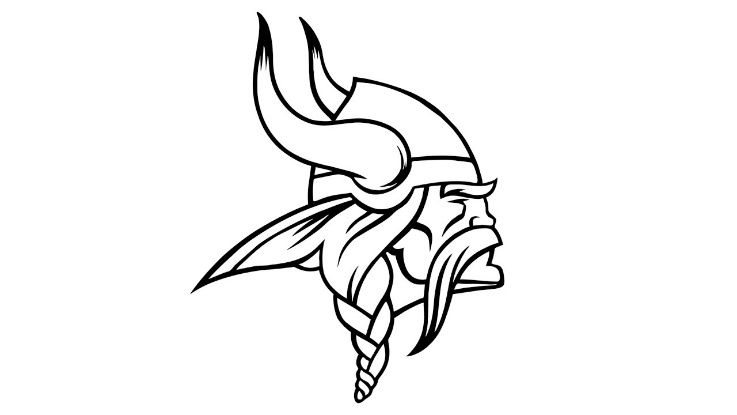 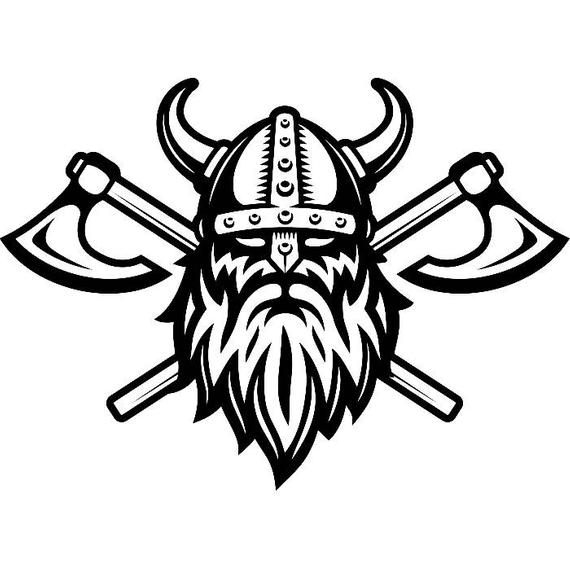 111. PTO Vinohrady zve všechny děti a kamarády na závěrečný výlet pod stany: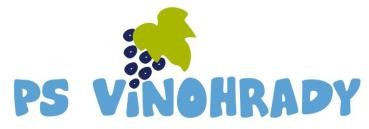 VikingovéKDY:	14. 6. 2019 - 16. 6. 2019 (pátek – neděle)KDE:	Všechovice u Tišnova (Výletisko s dřevěným srubem)SRAZ:	v pátek 14. 6. v 15:15 na Pálavském náměstí (odjezd vlaku 16:26 Brno-Židenice) NÁVRAT: v neděli 16. 6. v 13:30 na Pálavské náměstí (příjezd vlaku 13:00 Brno-Židenice) CENA:		300 Kč (strava 5x denně + pitný režim, program, doprava a ceny) PROGRAM: Hry v přírodě, táborák a spousta jinéhoS SEBOU: Spacák, karimatka, pláštěnka, oblečení na ven dle počasí + náhradní (kdyby pršelo), plavky, ručník, pyžamo, pohodlná obuv, ešus a hrníček, lžíce, hygienické potřeby, baterka, blok a psací potřeby, šátek, kapesníky, kartička pojišťovny+případné léky odevzdáte na srazu v obálce, svačina a pití na cestu, 2x jídenka MHD 15 min. (nebo šalinkarta), dobrá nálada, jedoduchý kostým vikinga JÍDLO: buchta od maminky na krásnou společnou snídani v sobotuINFORMACE: Petr Lelovský – 608337247 a u oddílových vedoucíchVšechny věci zabalte do jednoho batohu (ne cestovní kabela)!!! Dětem nedávejte žádné cennosti!!!Návratku odevzdejte nejpozději  ve středu 12.6., peníze můžete až na sraze.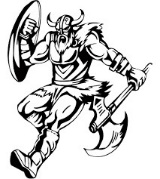 .............................................................................................................................................. NÁVRATKA - Závěrečný výlet 14. 6. - 16. 06. 2019Jméno a příjmení.....................................................................datum narození......................Bydliště.......................................................................................................................................Upozornění   na   (alergie,léky)...................................................................................................Kontakt na rodiče (tel., mob.,)................................................................................................Dítě smí jít ze srazu samo domů ANO x NE	..............................................Dítě je plavec ANO x NE	podpis zák. zástupce